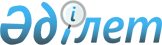 О внесении изменений в решение Усть-Каменогорского городского маслихата от 23 декабря 2016 года № 13/5-VI "О бюджете города Усть-Каменогорска на 2017-2019 годы"
					
			С истёкшим сроком
			
			
		
					Решение Усть-Каменогорского городского маслихата Восточно-Казахстанской области от 6 декабря 2017 года № 24/2-VI. Зарегистрировано Департаментом юстиции Восточно-Казахстанской области 12 декабря 2017 года № 5335. Прекращено действие в связи с истечением срока
      Примечание РЦПИ.

      В тексте документа сохранена пунктуация и орфография оригинала.
      В соответствии со статьей 109 Бюджетного кодекса Республики Казахстан от 4 декабря 2008 года, подпунктом 1) пункта 1 статьи 6 Закона Республики Казахстан от 23 января 2001 года "О местном государственном управлении и самоуправлении в Республике Казахстан", решением Восточно-Казахстанского областного маслихата от 23 ноября 2017 года № 15/172-VI "О внесении изменений и дополнений в решение Восточно-Казахстанского областного маслихата от 9 декабря 2016 года № 8/75-VI "Об областном бюджете на 2017-2019 годы" (зарегистрировано в Реестре государственной регистрации нормативных правовых актов за номером 5293), Усть-Каменогорский городской маслихат РЕШИЛ:
      1. Внести в решение Усть-Каменогорского городского маслихата "О бюджете города Усть-Каменогорска на 2017-2019 годы" от 23 декабря 2016 года № 13/5-VI (зарегистрировано в Реестре государственной регистрации нормативных правовых актов за номером 4797, опубликовано в Эталонном контрольном банке нормативных правовых актов Республики Казахстан 16 января 2017 года) следующие изменения: 
      пункт 1 изложить в следующей редакции:
      "1. Утвердить бюджет города на 2017-2019 годы согласно приложениям 1, 2 и 3 соответственно, в том числе на 2017 год в следующих объемах:
      1) доходы – 39 784 147,5 тысяч тенге, в том числе по:
      налоговым поступлениям – 20 753 746,8 тысяч тенге;
      неналоговым поступлениям – 329 516,5 тысяч тенге;
      поступлениям от продажи основного капитала – 1 225 620,0 тысяч тенге;
      поступлениям трансфертов – 17 475 264,2 тысяч тенге;
      2) затраты – 43 078 977,0 тысяч тенге;
      3) чистое бюджетное кредитование – 1 864 279,9 тысяч тенге, в том числе:
      бюджетные кредиты – 2 016 396,0 тысяч тенге;
      погашение бюджетных кредитов – 152 116,1 тысяч тенге;
      4) сальдо по операциям с финансовыми активами – -1 313,0 тысяч тенге;
      5) дефицит бюджета – - 5 157 796,4 тысяч тенге;
      6) финансирование дефицита бюджета – 5 157 796,4 тысяч тенге.";
      пункт 3 изложить в следующей редакции:
      "3. Утвердить резерв местного исполнительного органа города Усть-Каменогорска на 2017 год в сумме 74 153,2 тысяч тенге.";
      приложение 1 изложить в новой редакции согласно приложению к настоящему решению. 
      2. Настоящее решение вводится в действие с 1 января 2017 года. Бюджет 
города Усть-Каменогорска на 2017 год
					© 2012. РГП на ПХВ «Институт законодательства и правовой информации Республики Казахстан» Министерства юстиции Республики Казахстан
				
      Председатель сессии 

С. Коротин

      Секретарь городского маслихата 

А. Светаш
Приложение к решению 
Усть-Каменогорского 
городского маслихата 
от 6 декабря 2017 года 
№ 24/2-VIПриложение 1 к решению 
Усть-Каменогорского       
городского маслихата 
от 23 декабря 2016 года 
№ 13/5-VI
Категория
Категория
Категория
Категория
Всего доходы (тысяч тенге)
Класс
Класс
Класс
Всего доходы (тысяч тенге)
Подкласс 
Подкласс 
Всего доходы (тысяч тенге)
Наименование 
Всего доходы (тысяч тенге)
1
2
3
4
5
I. ДОХОДЫ
39 784 147,5
1
Налоговые поступления
20 753 746,8
01
Подоходный налог
7 716 082,8
2
Индивидуальный подоходный налог
7 716 082,8
03
Социальный налог
4 801 040,8
1
Социальный налог
4 801 040,8
04
Налоги на собственность
4 877 740,4
1
Налоги на имущество
2 912 900,7
3
Земельный налог
682 793,7
4
Налог на транспортные средства
1 281 700,0
5
Единый земельный налог
346,0
05
Внутренние налоги на товары, работы и услуги
1 172 747,8
2
Акцизы
238 258,0
3
Поступления за использование природных и других ресурсов
198 200,0
4
Сборы за ведение предпринимательской и профессиональной деятельности 
713 289,8
5
Налог на игорный бизнес
23 000,0
07
Прочие налоги
95 364,0
1
Прочие налоги
95 364,0
08
Обязательные платежи, взимаемые за совершение юридически значимых действий и (или) выдачу документов уполномоченными на то государственными органами или должностными лицами
2 090 771,0
1
Государственная пошлина
2 090 771,0
2
Неналоговые поступления
329 516,5
01
Доходы от государственной собственности
223 082,5
1
Поступления части чистого дохода государственных предприятий
32 410,3
3
Дивиденды на государственные пакеты акций, находящиеся в государственной собственности
40 928,3
5
Доходы от аренды имущества, находящегося в государственной собственности
148 850,0
7
Вознаграждения по кредитам, выданным из государственного бюджета
893,9
04
Штрафы, пени, санкции, взыскания, налагаемые государственными учреждениями, финансируемыми из государственного бюджета, а также содержащимися и финансируемыми из бюджета (сметы расходов) Национального Банка Республики Казахстан 
8 340,0
1
Штрафы, пени, санкции, взыскания, налагаемые государственными учреждениями, финансируемыми из государственного бюджета, а также содержащимися и финансируемыми из бюджета (сметы расходов) Национального Банка Республики Казахстан, за исключением поступлений от организаций нефтяного сектора 
8 340,0
06
Прочие неналоговые поступления
98 094,0
1
Прочие неналоговые поступления
98 094,0
3
Поступления от продажи основного капитала
1 225 620,0
01
Продажа государственного имущества, закрепленного за государственными учреждениями
967 051,0
1
Продажа государственного имущества, закрепленного за государственными учреждениями
967 051,0
03
Продажа земли и нематериальных активов
258 569,0
1
Продажа земли 
217 159,0
2
Продажа нематериальных активов
41 410,0
4
Поступления трансфертов 
17 475 264,2
02
Трансферты из вышестоящих органов государственного управления
17 475 264,2
2
Трансферты из областного бюджета
17 475 264,2
Функциональная группа
Функциональная группа
Функциональная группа
Функциональная группа
Всего затраты (тысяч тенге)
Администратор бюджетных программ
Администратор бюджетных программ
Администратор бюджетных программ
Всего затраты (тысяч тенге)
Бюджетная программа
Бюджетная программа
Всего затраты (тысяч тенге)
Наименование
Всего затраты (тысяч тенге)
1
2
3
4
5
II. ЗАТРАТЫ
43 078 977,0
01
Государственные услуги общего характера
1 900 697,9
112
Аппарат маслихата района (города областного значения)
25 634,1
001
Услуги по обеспечению деятельности маслихата района (города областного значения)
25 354,1
003
Капитальные расходы государственного органа
280,0
122
Аппарат акима района (города областного значения)
320 961,6
001
Услуги по обеспечению деятельности акима района  (города областного значения)
311 591,2
003
Капитальные расходы государственного органа
9 370,4
452
Отдел финансов района (города областного значения)
81 851,8
001
Услуги по реализации государственной политики в области исполнения бюджета и управления коммунальной собственностью района (города областного значения)
54 304,9
010
Приватизация, управление коммунальным имуществом, постприватизационная деятельность и регулирование споров, связанных с этим 
289,0
018
Капитальные расходы государственного органа
1 857,9
028
Приобретение имущества в коммунальную собственность
25 400,0
453
Отдел экономики и бюджетного планирования района (города областного значения)
53 101,1
001
Услуги по реализации государственной политики в области формирования и развития экономической политики, системы государственного планирования
51 315,9
004
Капитальные расходы государственного органа
441,2
061
Экспертиза и оценка документации по вопросам бюджетных инвестиций и государственно-частного партнерства, в том числе концессии
1 344,0
458
Отдел жилищно-коммунального хозяйства, пассажирского транспорта и автомобильных дорог района (города областного значения)
74 627,5
001
Услуги по реализации государственной политики на местном уровне в области жилищно-коммунального хозяйства, пассажирского транспорта и автомобильных дорог
72 940,0
013
Капитальные расходы государственного органа
1 687,5
467
Отдел строительства района (города областного значения)
1 344 521,8
040
Развитие объектов государственных органов
1 344 521,8
02
Оборона
26 035,0
122
Аппарат акима района (города областного значения)
26 035,0
005
Мероприятия в рамках исполнения всеобщей воинской обязанности
26 035,0
03
Общественный порядок, безопасность, правовая, судебная, уголовно-исполнительная деятельность
110 314,1
458
Отдел жилищно-коммунального хозяйства, пассажирского транспорта и автомобильных дорог района (города областного значения)
88 426,8
021
Обеспечение безопасности дорожного движения в населенных пунктах
88 426,8
499
Отдел регистрации актов гражданского состояния района (города областного значения)
21 887,3
001
Услуги по реализации государственной политики на местном уровне в области регистрации актов гражданского состояния
21 887,3
04
Образование
13 973 264,3
464
Отдел образования района (города областного значения)
13 243 601,4
001
Услуги по реализации государственной политики на местном уровне в области образования 
31 960,0
003
Общеобразовательное обучение
7 824 372,1
005
Приобретение и доставка учебников, учебно-методических комплексов для государственных учреждений образования района (города областного значения)
333 999,0
006
Дополнительное образование для детей 
719 951,2
009
Обеспечение деятельности организаций дошкольного воспитания и обучения
1 462 451,1
012
Капитальные расходы государственного органа
250,0
015
Ежемесячная выплата денежных средств опекунам (попечителям) на содержание ребенка-сироты (детей-сирот), и ребенка (детей), оставшегося без попечения родителей
104 694,0
022
Выплата единовременных денежных средств казахстанским гражданам, усыновившим (удочерившим) ребенка (детей)-сироту и ребенка (детей), оставшегося без попечения родителей
1 873,0
040
Реализация государственного образовательного заказа в дошкольных организациях образования
2 273 981,0
067
Капитальные расходы подведомственных государственных учреждений и организаций
490 070,0
465
Отдел физической культуры и спорта района (города областного значения)
160 625,1
017
Дополнительное образование для детей и юношества по спорту
160 625,1
467
Отдел строительства района (города областного значения)
569 037,8
024
Строительство и реконструкция объектов начального, основного среднего и общего среднего образования
569 037,8
06
Социальная помощь и социальное обеспечение
1 732 415,9
451
Отдел занятости и социальных программ района (города областного значения)
1 658 982,9
001
Услуги по реализации государственной политики на местном уровне в области обеспечения занятости и реализации социальных программ для населения
79 878,2
002
Программа занятости
456 955,0
004
Оказание социальной помощи на приобретение топлива специалистам здравоохранения, образования, социального обеспечения, культуры, спорта и ветеринарии в сельской местности в соответствии с законодательством Республики Казахстан
2 067,0
005
Государственная адресная социальная помощь
3 750,0
006
Оказание жилищной помощи
14 900,0
007
Социальная помощь отдельным категориям нуждающихся граждан по решениям местных представительных органов
470 478,0
010
Материальное обеспечение детей-инвалидов, воспитывающихся и обучающихся на дому
7 070,3
011
Оплата услуг по зачислению, выплате и доставке пособий и других социальных выплат
6 199,0
013
Социальная адаптация лиц, не имеющих определенного местожительства
65 628,0
015
Территориальные центры социального обслуживания пенсионеров и инвалидов
247 242,5
016
Государственные пособия на детей до 18 лет
10 450,0
017
Обеспечение нуждающихся инвалидов обязательными гигиеническими средствами и предоставление услуг специалистами жестового языка, индивидуальными помощниками в соответствии с индивидуальной программой реабилитации инвалида
51 771,0
021
Капитальные расходы государственного органа
7 427,2
023
Обеспечение деятельности центров занятости
80 455,0
025
Внедрение обусловленной денежной помощи по проекту Өрлеу
14 861,0
028
Услуги лицам из групп риска, попавшим в сложную ситуацию вследствие насилия или угрозы насилия
1 343,0
050
Реализация Плана мероприятий по обеспечению прав и улучшению качества жизни инвалидов в Республике Казахстан на 2012 – 2018 годы
126 595,0
067
Капитальные расходы подведомственных государственных учреждений и организаций
11 912,7
464
Отдел образования района (города областного значения)
73 433,0
008
Социальная поддержка обучающихся и воспитанников организаций образования очной формы обучения в виде льготного проезда на общественном транспорте (кроме такси) по решению местных представительных органов
65 590,0
030
Содержание ребенка (детей), переданного патронатным воспитателям
7 843,0
07
Жилищно-коммунальное хозяйство
16 390 440,9
451
Отдел занятости и социальных программ района (города областного значения)
9 826,0
024
Ремонт объектов городов и сельских населенных пунктов в рамках Программы развития продуктивной занятости и массового предпринимательства
9 826,0
458
Отдел жилищно-коммунального хозяйства, пассажирского транспорта и автомобильных дорог района (города областного значения)
3 006 013,1
003
Организация сохранения государственного жилищного фонда
107 271,8
004
Обеспечение жильем отдельных категорий граждан
24 741,0
015
Освещение улиц в населенных пунктах
431 391,4
016
Обеспечение санитарии населенных пунктов
82 525,2
017
Содержание мест захоронений и захоронение безродных
14 149,0
018
Благоустройство и озеленение населенных пунктов
929 383,2
028
Развитие коммунального хозяйства
2 318,3
029
Развитие системы водоснабжения и водоотведения 
1 222 167,6
048
Развитие благоустройства городов и населенных пунктов
191 465,6
058
Развитие системы водоснабжения и водоотведения в сельских населенных пунктах
600,0
467
Отдел строительства района (города областного значения)
13 303 438,8
003
Проектирование и (или) строительство, реконструкция жилья коммунального жилищного фонда
7 185 304,5
004
Проектирование, развитие и (или) обустройство инженерно-коммуникационной инфраструктуры
6 115 874,5
072
Строительство служебного жилища, развитие инженерно-коммуникационной инфраструктуры и строительство, достройка общежитий для молодежи в рамках Программы развития продуктивной занятости и массового предпринимательства
2 259,8
479
Отдел жилищной инспекции района (города областного значения)
22 093,8
001
Услуги по реализации государственной политики на местном уровне в области жилищного фонда
21 758,8
005
Капитальные расходы государственного органа
335,0
498
Отдел земельных отношений и сельского хозяйства района (города областного значения)
49 069,2
016
Изъятие земельных участков для государственных нужд
49 069,2
08
Культура, спорт, туризм и информационное пространство
811 233,7
455
Отдел культуры и развития языков района (города областного значения)
430 026,7
001
Услуги по реализации государственной политики на местном уровне в области развития языков и культуры
23 586,3
003
Поддержка культурно-досуговой работы
214 301,7
006
Функционирование районных (городских) библиотек
141 727,1
007
Развитие государственного языка и других языков народа Казахстана
33 111,6
032
Капитальные расходы подведомственных государственных учреждений и организаций
17 300,0
456
Отдел внутренней политики района (города областного значения)
154 479,9
001
Услуги по реализации государственной политики на местном уровне в области информации, укрепления государственности и формирования социального оптимизма граждан
31 534,4
002
Услуги по проведению государственной информационной политики
69 906,0
003
Реализация мероприятий в сфере молодежной политики
51 747,5
006
Капитальные расходы государственного органа
830,0
032
Капитальные расходы подведомственных государственных учреждений и организаций
462,0
465
Отдел физической культуры и спорта района (города областного значения)
225 811,3
001
Услуги по реализации государственной политики на местном уровне в сфере физической культуры и спорта
17 072,0
004
Капитальные расходы государственного органа
200,0
005
Развитие массового спорта и национальных видов спорта 
166 872,8
006
Проведение спортивных соревнований на районном (города областного значения ) уровне
14 613,0
007
Подготовка и участие членов сборных команд района (города областного значения) по различным видам спорта на областных спортивных соревнованиях
22 408,0
032
Капитальные расходы подведомственных государственных учреждений и организаций
4 645,5
467
Отдел строительства района (города областного значения)
915,8
011
Развитие объектов культуры
915,8
10
Сельское, водное, лесное, рыбное хозяйство, особоохраняемые природные территории, охрана окружающей среды и животного мира, земельные отношения
117 281,8
473
Отдел ветеринарии района (города областного значения)
64 618,8
001
Услуги по реализации государственной политики на местном уровне в сфере ветеринарии
30 838,5
003
Капитальные расходы государственного органа
1 291,7
005
Обеспечение функционирования скотомогильников (биотермических ям)
1 700,0
007
Организация отлова и уничтожения бродячих собак и кошек
13 001,2
008
Возмещение владельцам стоимости изымаемых и уничтожаемых больных животных, продуктов и сырья животного происхождения
987,4
010
Проведение мероприятий по идентификации сельскохозяйственных животных
2 700,0
011
Проведение противоэпизоотических мероприятий
14 100,0
498
Отдел земельных отношений и сельского хозяйства района (города областного значения)
52 663,0
001
Услуги по реализации государственной политики на местном уровне в сфере земельных отношений и сельского хозяйства
52 663,0
11
Промышленность, архитектурная, градостроительная и строительная деятельность
148 536,7
467
Отдел строительства района (города областного значения)
40 591,5
001
Услуги по реализации государственной политики на местном уровне в области строительства
38 482,5
017
Капитальные расходы государственного органа
2 109,0
468
Отдел архитектуры и градостроительства района (города областного значения)
107 945,2
001
Услуги по реализации государственной политики в области архитектуры и градостроительства на местном уровне 
48 109,5
003
Разработка схем градостроительного развития территории района и генеральных планов населенных пунктов
59 835,7
12
Транспорт и коммуникации
5 628 593,0
458
Отдел жилищно-коммунального хозяйства, пассажирского транспорта и автомобильных дорог района (города областного значения)
5 628 593,0
022
Развитие транспортной инфраструктуры
2 248 195,6
023
Обеспечение функционирования автомобильных дорог
1 879 498,1
045
Капитальный и средний ремонт автомобильных дорог районного значения и улиц населенных пунктов
1 500 899,3
13
Прочие
2 104 597,2
452
Отдел финансов района (города областного значения)
74 153,2
012
Резерв местного исполнительного органа района (города областного значения) 
74 153,2
453
Отдел экономики и бюджетного планирования района (города областного значения)
200,0
003
Разработка или корректировка, а также проведение необходимых экспертиз технико-экономических обоснований местных бюджетных инвестиционных проектов и конкурсных документаций проектов государственно-частного партнерства, концессионных проектов, консультативное сопровождение проектов государственно-частного партнерства и концессионных проектов
200,0
458
Отдел жилищно-коммунального хозяйства, пассажирского транспорта и автомобильных дорог района (города областного значения)
1 991 025,4
040
Реализация мер по содействию экономическому развитию регионов в рамках Программы развития регионов до 2020 года
11 000,0
043
Развитие инженерной инфраструктуры в рамках Программы развития регионов до 2020 года
1 980 025,4
469
Отдел предпринимательства района (города областного значения)
39 218,6
001
Услуги по реализации государственной политики на местном уровне в области развития предпринимательства
32 198,6
003
Поддержка предпринимательской деятельности
6 500,0
004
Капитальные расходы государственного органа
520,0
14
Обслуживание долга
4 601,5
452
Отдел финансов района (города областного значения)
4 601,5
013
Обслуживание долга местных исполнительных органов по выплате вознаграждений и иных платежей по займам из областного бюджета
4 601,5
15
Трансферты
130 965,0
452
Отдел финансов района (города областного значения)
130 965,0
006
Возврат неиспользованных (недоиспользованных) целевых трансфертов
76 007,0
016
Возврат, использованных не по целевому назначению целевых трансфертов
1 451,6
024
Целевые текущие трансферты из нижестоящего бюджета на компенсацию потерь вышестоящего бюджета в связи с изменением законодательства
40 191,0
054
Возврат сумм неиспользованных (недоиспользованных) целевых трансфертов, выделенных из республиканского бюджета за счет целевого трансферта из Национального фонда Республики Казахстан
13 315,4
III. ЧИСТОЕ БЮДЖЕТНОЕ КРЕДИТОВАНИЕ
1 864 279,9
 Бюджетные кредиты
2 016 396,0
07
Жилищно-коммунальное хозяйство
2 016 396,0
458
Отдел жилищно-коммунального хозяйства, пассажирского транспорта и автомобильных дорог района (города областного значения)
2 016 396,0
053
Кредитование на реконструкцию и строительство систем тепло-, водоснабжения и водоотведения
2 016 396,0
05
Погашение бюджетных кредитов
152 116,1
IV. САЛЬДО ПО ОПЕРАЦИЯМ С ФИНАНСОВЫМИ АКТИВАМИ
-1 313,0
Приобретение финансовых активов
0,0
Поступления от продажи финансовых активов государства
1 313,0
V. ДЕФИЦИТ БЮДЖЕТА
-5 157 796,4
VI. ФИНАНСИРОВАНИЕ ДЕФИЦИТА БЮДЖЕТА 
5 157 796,4